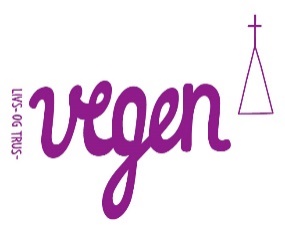 No er det DIN tur! Velkomen til eit spanande år som 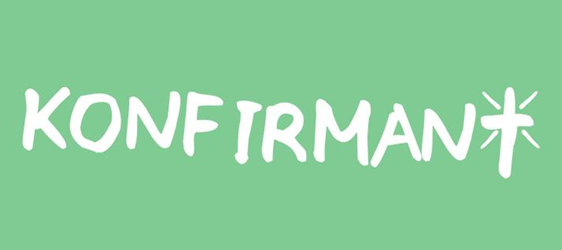  Skal eg bli konfirmert? Det er eit av dei viktige spørsmåla i ungdomstida. Ingen skal svare på det spørsmålet for deg, sjølv om dei meiner noko om det. Det skal vere ditt val. Kan hende… er du blant dei som har bestemt deg for lenge sidan, og berre ventar på informasjon om kva som skal skje.Kan hende… har du bestemt deg for å la vere, eller å konfirmere deg i eit anna kyrkjesamfunn eller borgarleg. Du kan likevel lese denne informasjonen for å vite meir om kva den kyrkjelege konfirmasjonen inneheld. Kan hende… er du framleis usikker. Finn gjerne ut meir på www.konfirmant.no og www.kyrkja.no, der du kan lese meir om konfirmasjonen. Ta gjerne kontakt med Frode eller Kristin viss du vil snakke om dette. Dersom det framleis er vanskeleg å bestemma seg, er det mogeleg å vere med ei stund som konfirmant for å finne ut meir om kva det går ut på. Me forventar då berre at du fylg opplegget så lenge du er med. Men vel du å ikkje vere med vidare, så seier du berre ifrå til oss. Men me trur og vonar at konfirmasjonstida kan verte ei spanande og god tid, uansett kva tru og interesser den einskilde har.Dette brevet med informasjon er sendt til alle som er fødde i 2009 og er registrert som medlem i Den norske kyrkja i Vaksdal. Konfirmasjonstida er ein del av kyrkjelydane si undervisning om den kristne trua. Den oppgåva har dei ovanfor alle som er døypte inn i Den norske kyrkja. Nokre av måla er at dei som er  skal få hjelp i den trua dei har - eller til å finne fram til ei kristen tru. Det er og eit mål at dei skal få kjenne seg heime i kyrkja.Det er høve til å vere med på opplegget utan å vere døypt. Dersom ein då ynskjer å vere med på sjølve konfirmasjonsdagen, vert ein døypt før eller på konfirmasjonsdagen. Det er og høve til å bli med på konfirmantopplegget sjølv om ein ikkje er medlem i Den norske kyrkja.Ta gjerne kontakt, om det er noko de lurar på.Med helsing på vegne av kyrkjelydaneKontakt med foreldre / føresetteKjære foreldre / føresette!De som ein gong valde å døype borna dykkar, er òg viktige medspelarar i konfirmasjonstida. Me vonar på godt samspel med dykk, og at de tek kontakt om det skulle vere noko. Hugs at den informasjonen me får frå dykk vil verte til det beste for konfirmanten. Kan hende må de somme dagar minne konfirmanten om samværa eller oppmuntre han/ho til å gå. Ungdom kan ha ei lei vane med å gløyme tid og stad.  Minn dei óg gjerne på å ta med konfirmasjonsbøker og anna materiell til samlingane, særleg når det er samling rett etter skuletid. Då er det vanlegvis korkje tid eller høve til å hente noko heime før samlinga. Det vert kalla inn til eigne samlingar for foreldre/føresette. Og ikkje minst: Bli gjerne med konfirmanten til gudsteneste.ForsikringDet er ikkje særskild risikabelt å vere konfirmant i Vaksdal, likevel vil vi ulukkes-forsikre konfirmantane. Forsikringa gjeld for samværa og reise/transport til og frå desse. Meir informasjon om dette kan ein få ved å vende seg til Kyrkjekontoret når konfirmasjonstida tek til.Eigenandel har bestemt at konfirmantane skal betale ein eigenandel for konfirmasjonstida. Den er no på kr 1000. Faktura vert sendt ut i oktober. Ta kontakt om det økonomiske i dette vert vanskeleg for dykk, så finn me ei løysing.Hugs dette:Det skal vere ein friviljug sak å verte konfirmert. Det tyder mellom anna at det må vere konfirmanten sitt val, dersom han/ho vil vere med på konfirmasjonsopplegget.Dette er ein fridom konfirmanten har, men vert samstundes eit ansvar. Ved å melde seg på konfirmantopplegget tek du som er konfirmant såleis ansvar for di eiga innsats og deltaking. Me har ikkje noko detaljert og langt regelverk for konfirmasjonstida, men gjer merksam på dette:Når du skriv under på innmeldingsskjemaet, lovar du å:kome på alle samlingane, med mindre du vert hindra av sjukdom eller andre heilt naudsynte oppgåver/aktivitetar. Syt for, så langt som det er råd, at ikkje samlingane kolliderar med aktivitetar innan t d sport og musikk, og at du ikkje gjer avtalar med skulen eller andre som kolliderar med konfirmantsamlingane. Foreldre/føresette må melde ifrå til presten på førehand viss konfirmanten ikkje kan koma på ei samling.Ta med deg det du treng på samlingane, og syte for at du er på plass når samlingane skal starte.Delta aktivt på samlingane. Opptre med respekt ovanfor leiarar og medkonfirmantar, så vel som for samlinga i seg sjølv, og det huset/rommet ho er i. For mange vil dette særleg gjelde språkbruken. Me tek på oss ei moralsk og solidarisk teieplikt i konfirmasjonstida. Det me høyrer frå andre konfirmantar i t. d. ein diskusjon eller samtale, er ikkje noko me snakkar om utanfor samlinga. Det skal ikkje gjerast til underhaldning, sladder eller tema for erting/mobbing.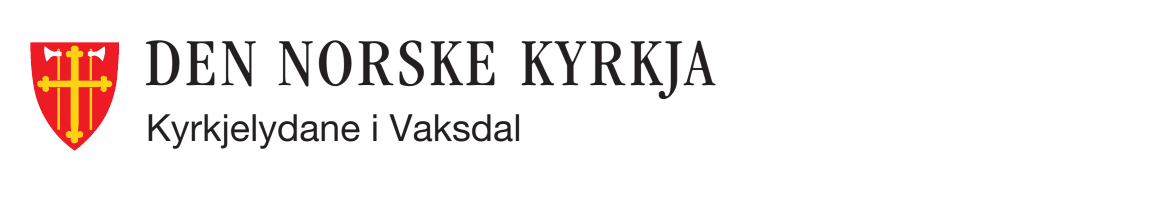 Kristin S. Normann, trusopplærarTlf. 95 76 67 79ka263@kyrkja.no    , sokneprestTlf. 90 19 65 14fk796@kyrkja.no  